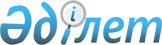 О внесении изменений в решение Бурлинского районного маслихата от 23 декабря 2022 года № 24-1 "О районном бюджете на 2023-2025 годы"Решение Бурлинского районного маслихата Западно-Казахстанской области от 21 апреля 2023 года № 2-1
      Бурлинский районный маслихат РЕШИЛ:
      1. Внести в решение Бурлинского районного маслихата "О районном бюджете на 2023-2025 годы" от 23 декабря 2022 года №24-1, следующие изменения:
      пункт 1 изложить в новой редакции:
      "1. Утвердить районный бюджет на 2023 - 2025 годы согласно приложениям 1, 2 и 3 соответственно, в том числе на 2023 год в следующих объемах:
      1) доходы – 11 247 170 тысяч тенге, в том числе по:
      налоговым поступлениям – 7 317 643 тысячи тенге;
      неналоговым поступлениям – 20 551 тысяча тенге;
      поступлениям от продажи основного капитала – 533 259 тысяч тенге;
      поступлениям трансфертов – 3 375 717 тысяч тенге;
      2) затраты – 13 393 726 тысяч тенге;
      3) чистое бюджетное кредитование – - 489 585 тысяч тенге:
      бюджетные кредиты – 746 620 тысяч тенге;
      погашение бюджетных кредитов – 257 035 тысяч тенге;
      4) сальдо по операциям с финансовыми активами – 0 тенге:
      приобретение финансовых активов – 0 тенге;
      поступления от продажи финансовых активов государства – 0 тенге; 
      5) дефицит (профицит) бюджета – - 2 636 141 тысяча тенге;
      6) финансирование дефицита (использование профицита) бюджета – 2 636 141 тысяча тенге:
      поступление займов – 1 756 841 тысяча тенге;
      погашение займов – 443 562 тысячи тенге;
      используемые остатки бюджетных средств – 1 322 862 тысячи тенге.";
      пункт 5 изложить в новой редакции:
      "5.Учесть в районном бюджете на 2023 год поступление целевых трансфертов и кредитов из областного бюджета в общей сумме 4 060 766 тысяч тенге:
      на выплату государственной адресной социальной помощи – 39 935 тысяч тенге;
      на государственный социальный пакет – 14 019 тысяч тенге;
      на размещение государственного социального заказа в неправительственных организациях – 9 712 тысяч тенге;
      на обеспечение прав и улучшение качества жизни лиц с инвалидностью в Республике Казахстан – 59 633 тысячи тенге;
      на субсидирование затрат работодателя на создание специальных рабочих мест для трудоустройства лиц с инвалидностью – 1 035 тысяч тенге;
      на развитие продуктивной занятости – 446 804 тысячи тенге;
      на развитие системы квалификаций - 207 тысяч тенге;
      на краткосрочное профессиональное обучение по востребованным на рынке труда квалификациям и навыкам – 9 063 тысячи тенге;
      на проект "Контракт поколений" - 576 тысяч тенге;
      на предоставление жилищных сертификатов – 3 000 тысячи тенге;
      установка комплекс блок модуля для водоснабжения в разъезд Пепел Бурлинского района – 20 000 тысяч тенге;
      капитальный ремонт подъездной дороги села Канай Бурлинского района – 373 298 тысяч тенге;
      средний ремонт автомобильной дороги районного значения KL-BR-2 "Амангельды-Жарсуат", 0-12 километров Бурлинского района – 527 804 тысячи тенге;
      капитальный ремонт внутрипоселковых дорог села Бумаколь Бурлинского района – 150 000 тысяч тенге;
      строительство девяти этажного многоквартирного жилого дома № 26 в десятом микрорайоне города Аксай Бурлинского района (без наружных инженерных сетей и благоустройства) – 824 180 тысяч тенге;
      строительство девяти этажного многоквартирного жилого дома № 27А в десятом микрорайоне города Аксай Бурлинского района (без наружных инженерных сетей и благоустройства) - 679 086 тысяч тенге;
      строительство инженерных сетей водоснабжения план детальной планировки "Жилой массив 2" города Аксай Бурлинского района – 28 653 тысячи тенге;
      строительство внутрипоселковых и ведущей в село Аралтал дорог Бурлинского района – 53 675 тысяч тенге;
      строительство дорог 7, 9, 11 микрорайона города Аксай Бурлинского района – 58 842 тысячи тенге;
      строительство дорог 12, 13 микрорайона города Аксай Бурлинского района – 91 186 тысяч тенге;
      реконструкция электролиний в селе Кентубек Бурлинского района – 352 388 тысяч тенге;
      реконструкция электролиний в селе Успеновка Бурлинского района – 289 682 тысячи тенге;
      строительство и благоустройство околодомовой территории с установкой котельной к девятиэтажному многоквартирному жилому дому в десятом микрорайоне города Аксай Бурлинского района (пятно №39) – 27 988 тысяч тенге.";
      приложение 1 к указанному решению изложить в новой редакции согласно приложению к настоящему решению;
      2. Настоящее решение вводится в действие с 1 января 2023 года. Районный бюджет на 2023 год
      тысяч тенге
					© 2012. РГП на ПХВ «Институт законодательства и правовой информации Республики Казахстан» Министерства юстиции Республики Казахстан
				
      Председатель маслихата

К.Ермекбаев
Приложение
к решению Бурлинского
районного маслихата
от 21 апреля 2023 года №2-1Приложение 1
к решению Бурлинского
районного маслихата
от 23 декабря 2022 года № 24-1
Категория
Категория
Категория
Категория
Категория
сумма
Класс
Класс
Класс
Класс
сумма
Подкласс
Подкласс
Подкласс
сумма
Специфика
Специфика
сумма
Наименование
сумма
1) Доходы
11247170
1
Налоговые поступления
7317643
01
Подоходный налог
3083035
1
Корпоративный подоходный налог
2094592
2
Индивидуальный подоходный налог
988443
03
Социальный налог
2158669
1
Социальный налог
2158669
04
Налоги на собственность
683437
1
Налоги на имущество
683437
05
Внутренние налоги на товары, работы и услуги
1372714
2
Акцизы
1328214
4
Сборы за ведение предпринимательской и профессиональной деятельности
44500
08
Обязательные платежи, взимаемые за совершение юридически значимых действий и (или) выдачу документов уполномоченными на то государственными органами или должностными лицами
19788
1
Государственная пошлина
19788
2
Неналоговые поступления
20551
01
Доходы от государственной собственности
20551
5
Доходы от аренды имущества, находящегося в государственной собственности
20551
3
Поступления от продажи основного капитала
533259
01
Продажа государственного имущества, закрепленного за государственными учреждениями
533259
1
Продажа государственного имущества, закрепленного за государственными учреждениями
533259
4
Поступления трансфертов
3375717
01
Трансферты из бюджетов городов районного значения, сел, поселков, сельских округов
131486
3
Бюджетные изъятия
131486
02
Трансферты из вышестоящих органов государственного управления
3244231
2
Трансферты из областного бюджета
3244231
Функциональная группа
Функциональная группа
Функциональная группа
Функциональная группа
Функциональная группа
сумма
Функциональная подгруппа
Функциональная подгруппа
Функциональная подгруппа
Функциональная подгруппа
сумма
Администратор бюджетных программ
Администратор бюджетных программ
Администратор бюджетных программ
сумма
Программа
Программа
сумма
Наименование
сумма
2) Затраты
13393726
1
Государственные услуги общего характера
931670
1
Представительные, исполнительные и другие органы, выполняющие общие функции государственного управления
486529
112
Аппарат маслихата района (города областного значения)
50721
001
Услуги по обеспечению деятельности маслихата района (города областного значения)
50721
003
Капитальные расходы государственного органа
0
122
Аппарат акима района (города областного значения)
435808
001
Услуги по обеспечению деятельности акима района (города областного значения)
344774
003
Капитальные расходы государственного органа
91034
2
Финансовая деятельность
6501
459
Отдел экономики и финансов района (города областного значения)
6501
003
Проведение оценки имущества в целях налогообложения
2542
010
Приватизация, управление коммунальным имуществом, постприватизационная деятельность и регулирование споров, связанных с этим
3959
9
Прочие государственные услуги общего характера
438640
458
Отдел жилищно-коммунального хозяйства, пассажирского транспорта и автомобильных дорог района (города областного значения)
82482
001
Услуги по реализации государственной политики на местном уровне в области жилищно-коммунального хозяйства, пассажирского транспорта и автомобильных дорог и жилищной инспекции 
82482
013
Капитальные расходы государственного органа
0
459
Отдел экономики и финансов района (города областного значения)
292783
001
Услуги по реализации государственной политики в области формирования и развития экономической политики, государственного планирования, исполнения бюджета и управления коммунальной собственностью района (города областного значения)
52688
015
Капитальные расходы государственного органа
0
113
Целевые текущие трансферты нижестоящим бюджетам
240095
466
Отдел архитектуры, градостроительства и строительства района (города областного значения)
63375
040
Развитие объектов государственных органов
63375
2
Оборона
141131
1
Военные нужды
57928
122
Аппарат акима района (города областного значения)
57928
005
Мероприятия в рамках исполнения всеобщей воинской обязанности
57928
2
Организация работы по чрезвычайным ситуациям
83203
122
Аппарат акима района (города областного значения)
83203
006
Предупреждение и ликвидация чрезвычайных ситуаций масштаба района (города областного значения)
15669
007
Мероприятия по профилактике и тушению степных пожаров районного (городского) масштаба, а также пожаров населенных пунктах, в которых не созданы органы государственной противопожарной службы
67534
3
Общественный порядок, безопасность, правовая, судебная, уголовно-исполнительная деятельность
28052
9
Прочие услуги в области общественного порядка и безопасности
28052
499
Отдел регистрации актов гражданского состояния района (города областного значения)
28052
001
Услуги по реализации государственной политики на местном уровне в области регистрации актов гражданского состояния
28052
6
Социальная помощь и социальное обеспечение
1319602
1
Социальное обеспечение
115326
451
Отдел занятости и социальных программ района (города областного значения)
115326
005
Государственная адресная социальная помощь
114291
026
Субсидирование затрат работодателя на создание специальных рабочих мест для трудоустройства лиц с инвалидностью
1035
2
Социальная помощь
1049280
451
Отдел занятости и социальных программ района (города областного значения)
1049280
002
Программа занятости
541205
004
Оказание социальной помощи на приобретение топлива специалистам здравоохранения, образования, социального обеспечения, культуры, спорта и ветеринарии в сельской местности в соответствии с законодательством Республики Казахстан
14787
006
Оказание жилищной помощи
1243
007
Социальная помощь отдельным категориям нуждающихся граждан по решениям местных представительных органов
97658
010
Материальное обеспечение детей с инвалидностью, воспитывающихся и обучающихся на дому
3540
014
Оказание социальной помощи нуждающимся гражданам на дому
211696
017
Обеспечение нуждающихся лиц с инвалидностью протезно-ортопедическими, сурдотехническими и тифлотехническими средствами, специальными средствами передвижения, обязательными гигиеническими средствами, а также предоставление услуг санаторно-курортного лечения, специалиста жестового языка, индивидуальных помощников в соответствии с индивидуальной программой реабилитации лица с инвалидностью
75012
023
Обеспечение деятельности центров занятости населения
104139
9
Прочие услуги в области социальной помощи и социального обеспечения
154996
451
Отдел занятости и социальных программ района (города областного значения)
151996
001
Услуги по реализации государственной политики на местном уровне в области обеспечения занятости и реализации социальных программ для населения
54528
011
Оплата услуг по зачислению, выплате и доставке пособий и других социальных выплат
1700
021
Капитальные расходы государственного органа
0
050
Обеспечение прав и улучшение качества жизни лиц с инвалидностью в Республике Казахстан
7320
054
Размещение государственного социального заказа в неправительственных организациях
88241
062
Развитие системы квалификаций
207
458
Отдел жилищно-коммунального хозяйства, пассажирского транспорта и автомобильных дорог района (города областного значения)
3000
094
Предоставление жилищных сертификатов как социальная помощь
3000
7
Жилищно-коммунальное хозяйство
3233886
1
Жилищное хозяйство
2267265
458
Отдел жилищно-коммунального хозяйства, пассажирского транспорта и автомобильных дорог района (города областного значения)
492000
003
Организация сохранения государственного жилищного фонда
52000
004
Обеспечение жильем отдельных категорий граждан
440000
466
Отдел архитектуры, градостроительства и строительства района (города областного значения)
1745597
003
Проектирование и (или) строительство, реконструкция жилья коммунального жилищного фонда
1614266
004
Проектирование, развитие и (или) обустройство инженерно-коммуникационной инфраструктуры
131331
479
Отдел жилищной инспекции района (города областного значения)
29668
001
Услуги по реализации государственной политики на местном уровне в области жилищного фонда
29668
005
Капитальные расходы государственного органа
0
2
Коммунальное хозяйство
545178
458
Отдел жилищно-коммунального хозяйства, пассажирского транспорта и автомобильных дорог района (города областного значения)
428578
012
Функционирование системы водоснабжения и водоотведения
332654
026
Организация эксплуатации тепловых сетей, находящихся в коммунальной собственности районов (городов областного значения)
0
029
Развитие системы водоснабжения и водоотведения
95924
466
Отдел архитектуры, градостроительства и строительства района (города областного значения)
116600
007
Развитие благоустройства городов и населенных пунктов
116600
058
Развитие системы водоснабжения и водоотведения в сельских населенных пунктах
0
3
Благоустройство населенных пунктов
421443
458
Отдел жилищно-коммунального хозяйства, пассажирского транспорта и автомобильных дорог района (города областного значения)
421443
015
Освещение улиц в населенных пунктах
71238
016
Обеспечение санитарии населенных пунктов
350205
018
Благоустройство и озеленение населенных пунктов
0
8
Культура, спорт, туризм и информационное пространство
1892212
1
Деятельность в области культуры
825853
455
Отдел культуры и развития языков района (города областного значения)
825853
003
Поддержка культурно-досуговой работы
825853
466
Отдел архитектуры, градостроительства и строительства района (города областного значения)
0
011
Развитие объектов культуры
0
2
Спорт
483913
465
Отдел физической культуры и спорта района (города областного значения)
483513
001
Услуги по реализации государственной политики на местном уровне в сфере физической культуры и спорта
22381
004
Капитальные расходы государственного органа
0
006
Проведение спортивных соревнований на районном (города областного значения) уровне
421132
007
Подготовка и участие членов сборных команд района (города областного значения) по различным видам спорта на областных спортивных соревнованиях
40000
466
Отдел архитектуры, градостроительства и строительства района (города областного значения)
400
008
Развитие объектов спорта
400
3
Информационное пространство
432914
455
Отдел культуры и развития языков района (города областного значения)
330925
006
Функционирование районных (городских) библиотек
325575
007
Развитие государственного языка и других языков народа Казахстана
5350
456
Отдел внутренней политики района (города областного значения)
101989
002
Услуги по проведению государственной информационной политики
101989
9
Прочие услуги по организации культуры, спорта, туризма и информационного пространства
149532
455
Отдел культуры и развития языков района (города областного значения)
26550
001
Услуги по реализации государственной политики на местном уровне в области развития языков и культуры
26550
010
Капитальные расходы государственного органа
0
456
Отдел внутренней политики района (города областного значения)
122982
001
Услуги по реализации государственной политики на местном уровне в области информации, укрепления государственности и формирования социального оптимизма граждан
49715
003
Реализация мероприятий в сфере молодежной политики
73267
006
Капитальные расходы государственного органа
0
10
Сельское, водное, лесное, рыбное хозяйство, особо охраняемые природные территории, охрана окружающей среды и животного мира, земельные отношения
153762
1
Сельское хозяйство
67831
462
Отдел сельского хозяйства района (города областного значения)
67831
001
Услуги по реализации государственной политики на местном уровне в сфере сельского хозяйства
67831
006
Капитальные расходы государственного органа
0
6
Земельные отношения
49557
463
Отдел земельных отношений района (города областного значения)
49557
001
Услуги по реализации государственной политики в области регулирования земельных отношений на территории района (города областного значения)
41207
006
Землеустройство, проводимое при установлении границ районов, городов областного значения, районного значения, сельских округов, поселков, сел
8350
007
Капитальные расходы государственного органа
0
9
Прочие услуги в области сельского, водного, лесного, рыбного хозяйства, охраны окружающей среды и земельных отношений
36374
459
Отдел экономики и финансов района (города областного значения)
36374
099
Реализация мер по оказанию социальной поддержки специалистов
36374
11
Промышленность, архитектурная, градостроительная и строительная деятельность
135567
2
Архитектурная, градостроительная и строительная деятельность
135567
466
Отдел архитектуры, градостроительства и строительства района (города областного значения)
135567
001
Услуги по реализации государственной политики в области строительства, улучшения архитектурного облика городов, районов и населенных пунктов области и обеспечению рационального и эффективного градостроительного освоения территории района (города областного значения)
48952
013
Разработка схем градостроительного развития территории района, генеральных планов городов районного (областного) значения, поселков и иных сельских населенных пунктов
66615
015
Капитальные расходы государственного органа
0
113
Целевые текущие трансферты нижестоящим бюджетам
20000
12
Транспорт и коммуникации
1683602
1
Автомобильный транспорт
1586602
458
Отдел жилищно-коммунального хозяйства, пассажирского транспорта и автомобильных дорог района (города областного значения)
1586602
020
Развитие транспортной инфраструктуры
0
023
Обеспечение функционирования автомобильных дорог
683895
045
Капитальный и средний ремонт автомобильных дорог районного значения и улиц населенных пунктов
1605
051
Реализация приоритетных проектов транспортной инфраструктуры
901102
9
Прочие услуги в сфере транспорта и коммуникаций
97000
458
Отдел жилищно-коммунального хозяйства, пассажирского транспорта и автомобильных дорог района (города областного значения)
97000
037
Субсидирование пассажирских перевозок по социально-значимым городским (сельским), пригородным и внутрирайонным сообщениям
97000
13
Прочие
2353035
3
Поддержка предпринимательской деятельности и защита конкуренции
24530
469
Отдел предпринимательства района (города областного значения)
24530
001
Услуги по реализации государственной политики на местном уровне в области развития предпринимательства
24530
004
Капитальные расходы государственного органа
0
9
Прочие
2328505
458
Отдел жилищно-коммунального хозяйства, пассажирского транспорта и автомобильных дорог района (города областного значения)
1923352
040
Реализация мер по содействию экономическому развитию регионов в рамках Программы развития регионов до 2020 года
175049
062
Реализация мероприятий по социальной и инженерной инфраструктуре в сельских населенных пунктах в рамках проекта "Ауыл-Ел бесігі"
173830
064
Развитие социальной и инженерной инфраструктуры в сельских населенных пунктах в рамках проекта "Ауыл-Ел бесігі"
842070
085
Реализация бюджетных инвестиционных проектов в моногородах
732403
459
Отдел экономики и финансов района (города областного значения)
405153
012
Резерв местного исполнительного органа района (города областного значения)
405153
14
Обслуживание долга
77389
1
Обслуживание долга
77389
459
Отдел экономики и финансов района (города областного значения)
77389
021
Обслуживание долга местных исполнительных органов по выплате вознаграждений и иных по займам из областного бюджета
77389
15
Трансферты
1443818
1
Трансферты
1443818
459
Отдел экономики и финансов района (города областного значения)
1443818
006
Возврат неиспользованных (недоиспользованных) целевых трансфертов
10482
038
Субвенции
1341781
054
Возврат сумм неиспользованных (недоиспользованных) целевых трансфертов, выделенных из республиканского бюджета за счет целевого трансферта из Национального фонда Республики Казахстан
91555
3) Чистое бюджетное кредитование
489585
Бюджетные кредиты
746620
7
Жилищно-коммунальное хозяйство
493045
1
Жилищное хозяйство
493045
458
Отдел жилищно-коммунального хозяйства, пассажирского транспорта и автомобильных дорог района (города областного значения)
493045
081
Кредитование на проведение капитального ремонта общего имущества объектов кондоминиумов
53045
083
Бюджетное кредитование АО "Жилищный строительный сберегательный банк "Отбасы банк" для предоставления предварительных и промежуточных жилищных займов
440000
10
Сельское, водное, лесное, рыбное хозяйство, особо охраняемые природные территории, охрана окружающей среды и животного мира, земельные отношения
253575
9
Прочие услуги в области сельского, водного, лесного, рыбного хозяйства, охраны окружающей среды и земельных отношений
253575
459
Отдел экономики и финансов района (города областного значения)
253575
018
Бюджетные кредиты для реализации мер социальной поддержки специалистов
253575
Категория
Категория
Категория
Категория
Категория
сумма
Класс
Класс
Класс
Класс
сумма
Подкласс
Подкласс
Подкласс
сумма
Специфика
Специфика
сумма
Наименование
сумма
5
Погашение бюджетных кредитов
257035
01
Погашение бюджетных кредитов
257035
1
Погашение бюджетных кредитов, выданных из государственного бюджета
257035
Функциональная группа
Функциональная группа
Функциональная группа
Функциональная группа
Функциональная группа
сумма
Функциональная подгруппа
Функциональная подгруппа
Функциональная подгруппа
Функциональная подгруппа
сумма
Администратор бюджетных программ
Администратор бюджетных программ
Администратор бюджетных программ
сумма
Программа
Программа
сумма
Наименование
сумма
4) Сальдо по операциям с финансовыми активами
0
Приобретение финансовых активов
0
13
Прочие
0
9
Прочие
0
458
Отдел жилищно-коммунального хозяйства, пассажирского транспорта и автомобильных дорог района (города областного значения)
0
065
Формирование или увеличение уставного капитала юридических лиц
0
Категория
Категория
Категория
Категория
Категория
сумма
Класс
Класс
Класс
Класс
сумма
Подкласс
Подкласс
Подкласс
сумма
Специфика
Специфика
сумма
Наименование
сумма
6
Поступления от продажи финансовых активов государства
0
01
Поступления от продажи финансовых активов государства
0
1
Поступления от продажи финансовых активов внутри страны
0
5) Дефицит (профицит) бюджета
-2636141
6) Финансирование дефицита (использование профицита) бюджета
2636141
7
Поступления займов
1756841
01
Внутренние государственные займы
1756841
2
Договоры займа
1756841
Функциональная группа
Функциональная группа
Функциональная группа
Функциональная группа
Функциональная группа
сумма
Функциональная подгруппа
Функциональная подгруппа
Функциональная подгруппа
Функциональная подгруппа
сумма
Администратор бюджетных программ
Администратор бюджетных программ
Администратор бюджетных программ
сумма
Программа
Программа
сумма
Наименование
сумма
16
Погашение займов
443562
1
Погашение займов
443562
459
Отдел экономики и финансов (города областного значения)
443562
005
Погашение долга местного исполнительного органа перед вышестоящим бюджетом
443562
Категория
Категория
Категория
Категория
Категория
cумма
Класс
Класс
Класс
Класс
cумма
Подкласс
Подкласс
Подкласс
cумма
Специфика
Специфика
cумма
Наименование
cумма
8
Используемые остатки бюджетных средств
1322862
01
Остатки бюджетных средств
1322862
1
Свободные остатки бюджетных средств
1322862